В группе было проведено занятие по ознакомлению  детей с ПДД,  на котором  закрепили и систематизировали знания о знаках дорожного движения, расширили знания детей о правилах поведения на улице,  умения применять полученные знания в играх и инсценировках. Перейти через дорогу  вам на улицах всегдаИ подскажут и помогут  говорящие цвета.Красный свет вам скажет: «Нет» -  сдержанно и строго.Жёлтый свет даёт совет  подождать немного.А зелёный свет горит: «Проходите», - говорит.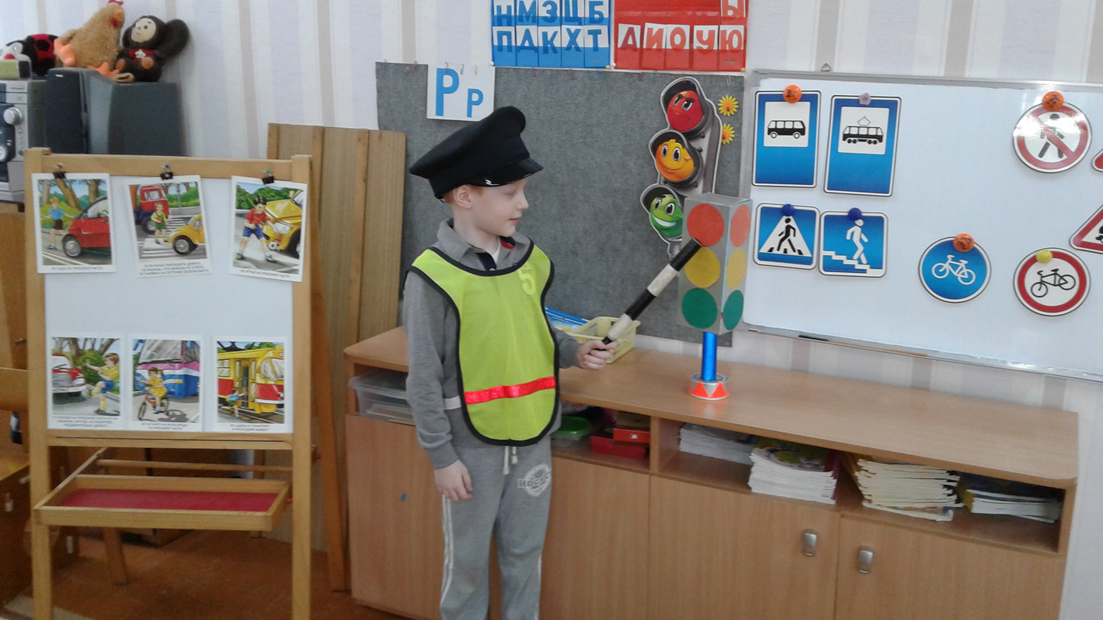 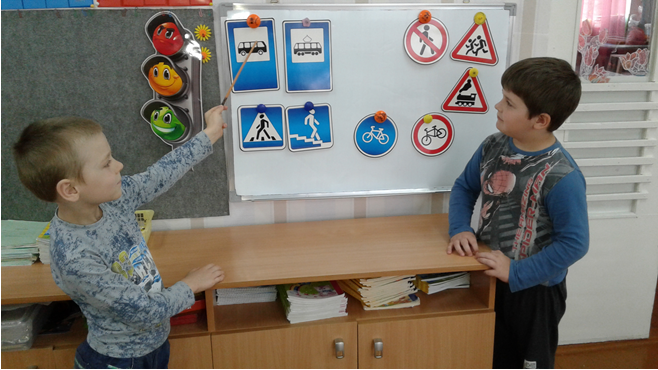 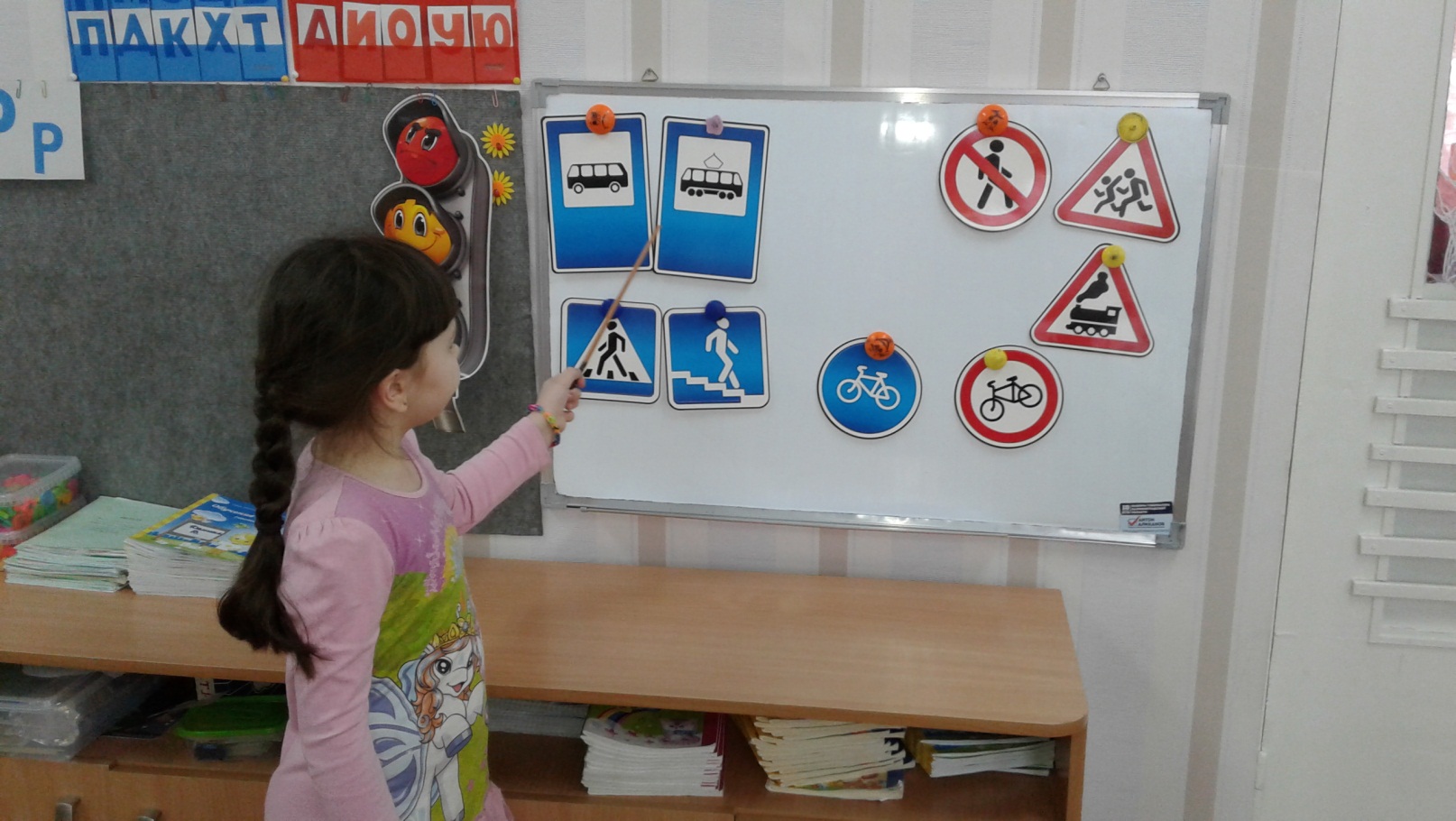                                                      Игра «Подбери пару»(Дети находят знак и соответствующую к нему картинку. Объясняет, что означает данный знак).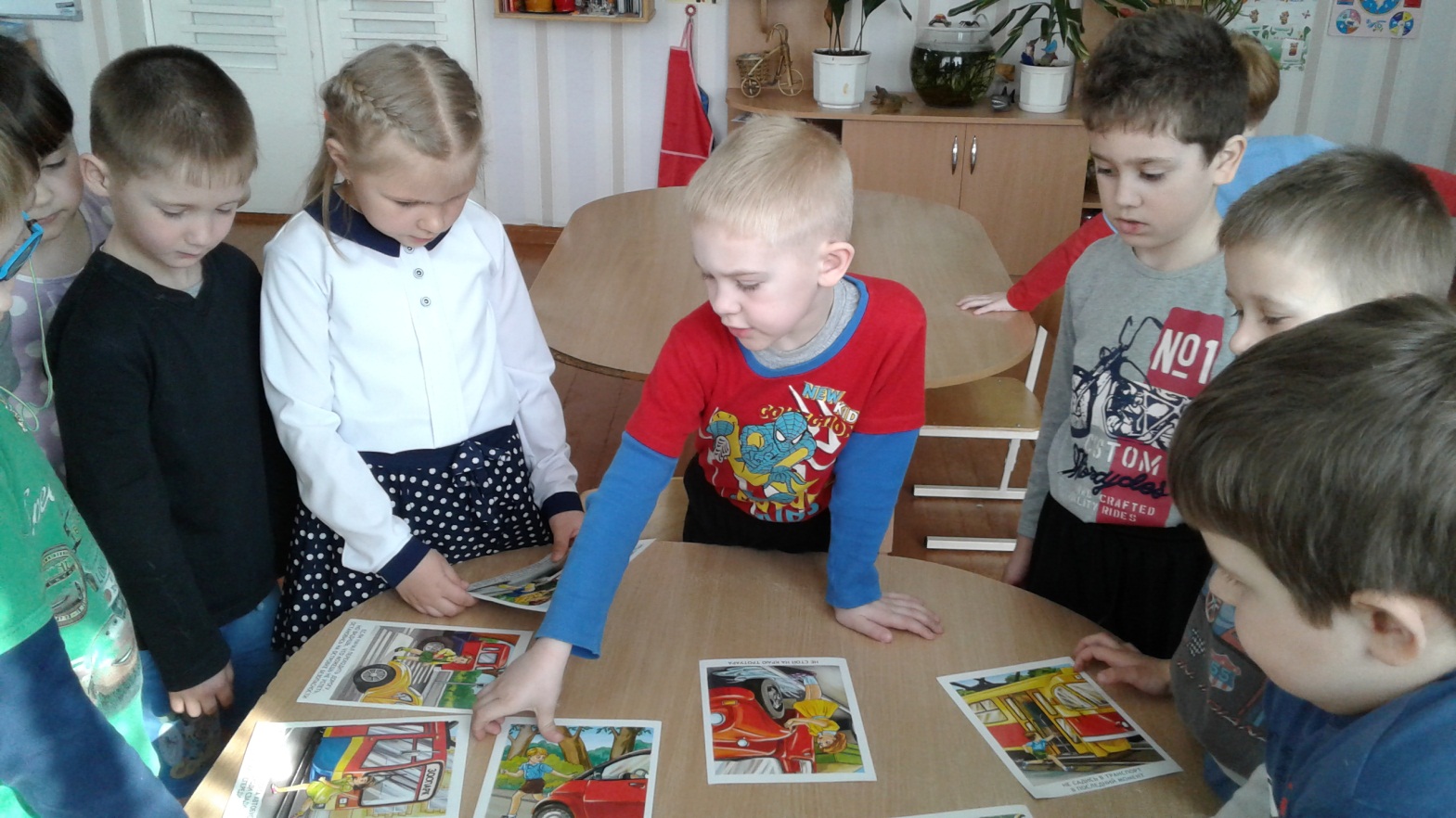 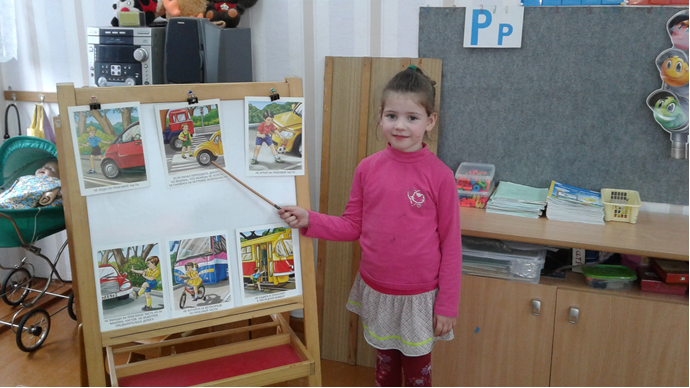 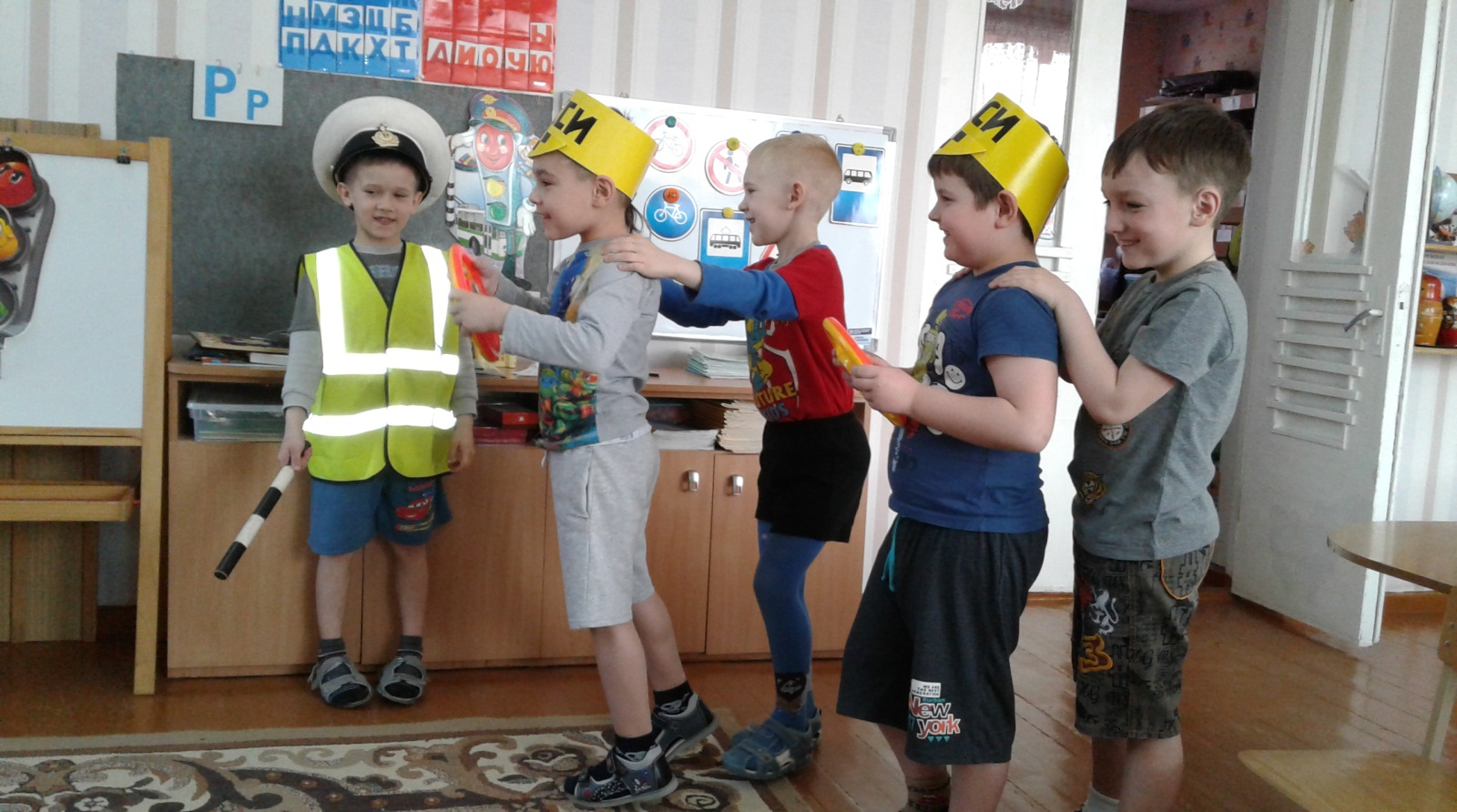 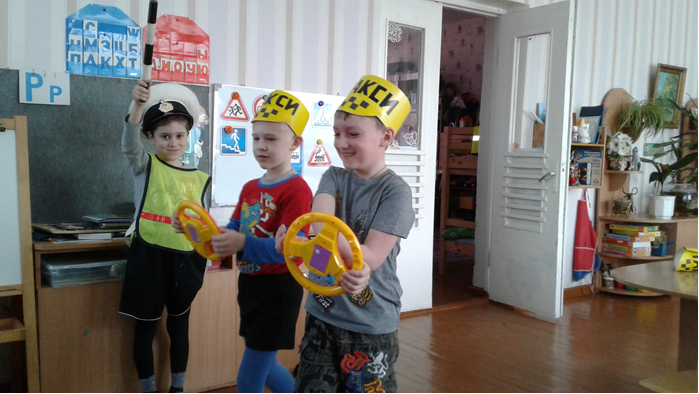 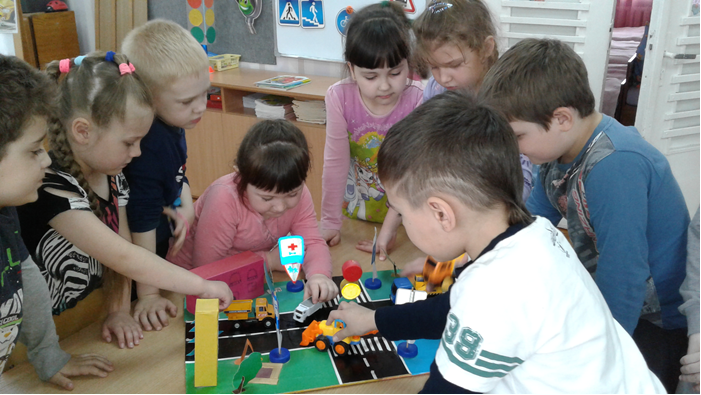                                                                 Чтоб тебе помочь, дружок,                                                       Путь пройти опасный,                                                        День и ночь горят огни,                                                       Зелёный, жёлтый, красный. 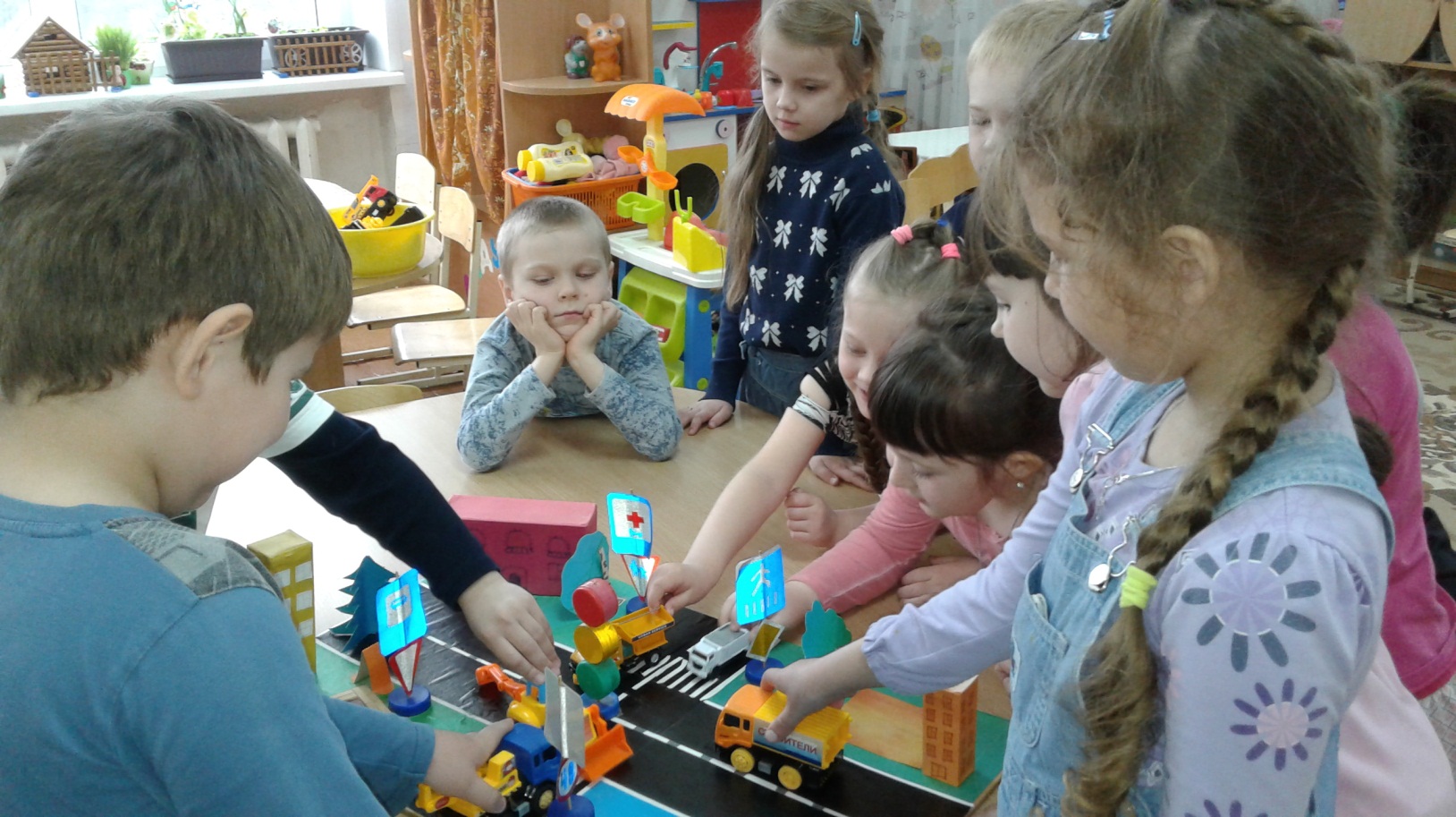 